Mammals ProjectStudents are to collect information about their chosen mammal (chosen in class from the Top 50 List from arkive.org) using the internet and any other book sources available. Secondly, students are to find the measurements (length and width in inches) of the mammal and cut the two measurements from a string (thick enough to see), cord, or yarn. Please make sure the two pieces are the same color and are “tagged” (tape) with animal’s name, and whether it is the length or width! Students are to watch some video and pictures of their mammal. Website to use are: arkive.org (***Key website: Go under this website,Explore ARKive, Mammals), and animal.discovery.com. Due Date: Wednesday, Dec. 17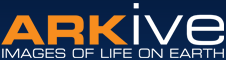 Points: 100---- 50 facts sheet, 50 measurementsMammal: ________________________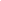 Facts (The first 2 facts should be the best/coolest facts about your mammal)___________________________________________________________________________ ______________________________________________________________________________________________________________________________________________________ ___________________________________________________________________________________________________________________________________________________________________________________________________________________________________________________________________________________________________________________________________________________________________________________________________________________________________________________________________________________________________________________________________________________________________________________________________________________________________________________________________________________________________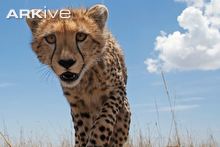 Status_____________________________________________________________________________________ _____________________________________________________________________________________ _____________________________________________________________________________________ __________________________________________________________________________________________________________________________________________________________________________ _____________________________________________________________________________________ _____________________________________________________________________________________ _____________________________________________________________________________________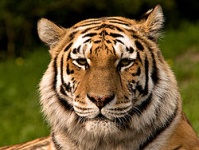 Description_____________________________________________________________________________________ _____________________________________________________________________________________ _____________________________________________________________________________________ __________________________________________________________________________________________________________________________________________________________________________ _____________________________________________________________________________________ _____________________________________________________________________________________ _____________________________________________________________________________________ __________________________________________________________________________________________________________________________________________________________________________Range_____________________________________________________________________________________ _____________________________________________________________________________________ _____________________________________________________________________________________ ____________________________________________________________________________________________________________________________________________________________________________________________________________________________________________________________________________________________________________________________________________________Habitat_____________________________________________________________________________________ _____________________________________________________________________________________ _____________________________________________________________________________________ _______________________________________________________________________________________________________________________________________________________________________________________________________________________________________________________________Biology_____________________________________________________________________________________ _____________________________________________________________________________________ _____________________________________________________________________________________ _________________________________________________________________________________________________________________________________________________________________________________________________________________________________________________________________________________________________________________________________________________________________________________________________________________________________________Threats____________________________________________________________________________________________________________________________________________________________________________________________________________________________________________________________________________________________________________________________________________________ _____________________________________________________________________________________ _____________________________________________________________________________________ __________________________________________________________________________________________________________________________________________________________________________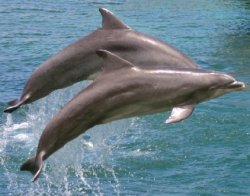 Conservation_____________________________________________________________________________________ _____________________________________________________________________________________ _____________________________________________________________________________________ _________________________________________________________________________________________________________________________________________________________________________________________________________________________________________________________________________________________________________________________________________________________________________________________________________________________________________Endangered???   Listing of my mammal by the IUCN: _________________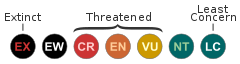 Check one. Yes ____   No____   I have watched several videos and observed pictures of my mammal.Length of my mammal: ____________________Width of my mammal: ____________________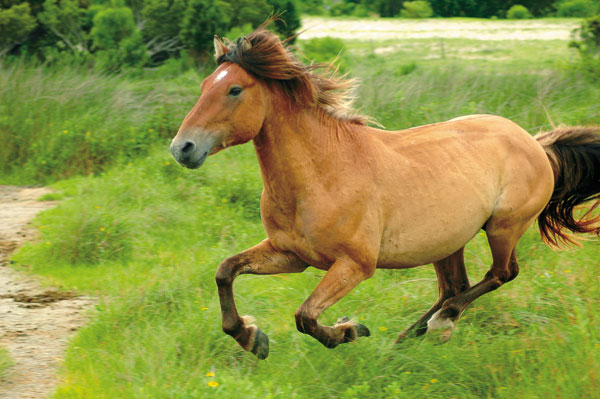 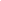 